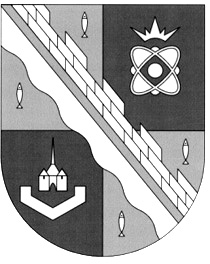                            администрация МУНИЦИПАЛЬНОГО ОБРАЗОВАНИЯ                                             СОСНОВОБОРСКИЙ ГОРОДСКОЙ ОКРУГ  ЛЕНИНГРАДСКОЙ ОБЛАСТИ                             постановление                                                     от 27/01/2023 № 174О внесении изменений в Порядок предоставления субсидийиз бюджета Сосновоборского городского округана возмещение недополученных доходов, возникающих приопубликовании муниципальных правовых актов и иной официальной информации в газете «Маяк»В соответствии с пунктом 7 статьи 17, пунктами 2 и 3 статьи 47 Федерального закона от 06.10.2003 № 131-ФЗ «Об общих принципах, организации местного самоуправления в Российской Федерации», пунктом 2 статьи 56 и статьей 57 Устава муниципального образования Сосновоборский городской округ Ленинградской области, постановлением Правительства Российской Федерации от 18.09.2020 № 1492 «Об общих требованиях к нормативным правовым актам, муниципальным правовым актам, регулирующим предоставление субсидий, в том числе грантов в форме субсидий, юридическим лицам, индивидуальным предпринимателям, а также физическим лицам – производителям товаров, работ, услуг, и о признании утратившими силу некоторых актов Правительства Российской Федерации и отдельных положений некоторых актов Правительства Российской Федерации» (с изменениями от 30.12.2020 № 2381; от 05.04.2022 № 590; от 21.09.2022 № 1666;
от 05.12.2022 № 2232), администрация Сосновоборского городского округа                                   п о с т а н о в л я е т:1. Внести изменения в Порядок предоставления субсидий из бюджета Сосновоборского городского округа на возмещение недополученных доходов, возникающих при опубликовании муниципальных правовых актов и иной официальной информации в газете «Маяк», утвержденный постановлением администрации Сосновоборского городского округа от 02/11/2021 № 2239:1.1 Пункт 1.5. изложить в следующей редакции: «1.5. Сведения о субсидии размещаются на едином портале бюджетной системы Российской Федерации в информационно-телекоммуникационной сети «Интернет» не позднее 15-го рабочего дня, следующего за днем принятия решения о бюджете».2. Общему отделу администрации (Смолкина М.С.) обнародовать настоящее постановление на электронном сайте городской газеты «Маяк».3. Отделу по связям с общественностью (пресс-центр) комитета по общественной безопасности и информации (Бастина Е.А.) разместить настоящее постановление на официальном сайте Сосновоборского городского округа.4. Настоящее постановление вступает в силу со дня официального обнародования.Контроль за исполнением настоящего постановления возложить на заместителя главы администрации по безопасности, правопорядку и организационным вопросам   Рахматова А.Ю.Глава Сосновоборского городского округа			                            М.В. Воронков